UMOWA – ZLECENIE SPEDYCYJNE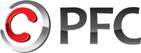 dla Polish Forwarding Company Sp. z o.o.ul. G. Garibaldiego 4/10 BG2, 04-078 Warszawa, Sąd Rejestrowy : Sąd Rejonowy Dla M. St. Warszawy w Warszawie, XII Wydział Gospodarczy KRS Nr Rejestru Przedsiębiorców : KRS 0000407845  NIP : 7010331788  Wysokość  kapitału zakładowego : 112.000,- PLN  (w całości opłacony). Adres korespondencyjny: ul Pułaskiego 8/616, 81-368 GdyniaZakres Usługi:⁭Transport drogowy⁭Obsługa Celna  (rodzaj odprawy) ______________________________________________________⁭Ubezpieczenie cargo  (zakres i suma ubezpieczenia) __________________________________________Opis Ładunku nazwa towaru, UN numer dla ład. niebezpiecznego, PO#, PI#, contract#________________________________________________________________________________________________________________________________________________________Dodatkowe Informacje i Instrukcje(np. akredytywa; konkretny portu przeładunkowego, konsolidacja od kilku dostawców, inne)________________________________________________________________________________________________________________________________________________________Uzgodniona wysokość frachtu: Do niniejszego zlecenia zastosowanie ma prawo polskie oraz Ogólne Polskie Warunki Spedycyjne 2010, Konwencja CMR, Prawo przewozowe.Zleceniodawca oświadcza, że:- towar nie podlega ustawie z dnia 29 listopada 2000 r. o obrocie z zagranicą towarami, technologiami i usługami o znaczeniu strategicznym dla bezpieczeństwa państwa, a także dla utrzymania międzynarodowego pokoju i bezpieczeństwem oraz o zmianie niektórych ustaw (Dz.U.Nr 119, poz.1250).- jest uprawniony do otrzymywania faktur VAT i upoważnia Zleceniobiorcę do ich wystawienia bez podpisu odbiorcyMiejscowość, data i podpis__________________________________ZleceniodawcaPłatnik (jeżeli inny niż zleceniodawca)Załadowca / Eksporter  nazwa, dane kontaktoweOdbiorca / Importer nazwa, dane kontaktoweMiejsce załadunku  nazwa, dane kontaktoweMiejsce rozładunku nazwa, dane kontaktoweTermin gotowości ładunkuWymagany tabor⁭Nazwa ładunku⁭Transport Drobnicowy LTLwaga, kubatura ilość opakowań 